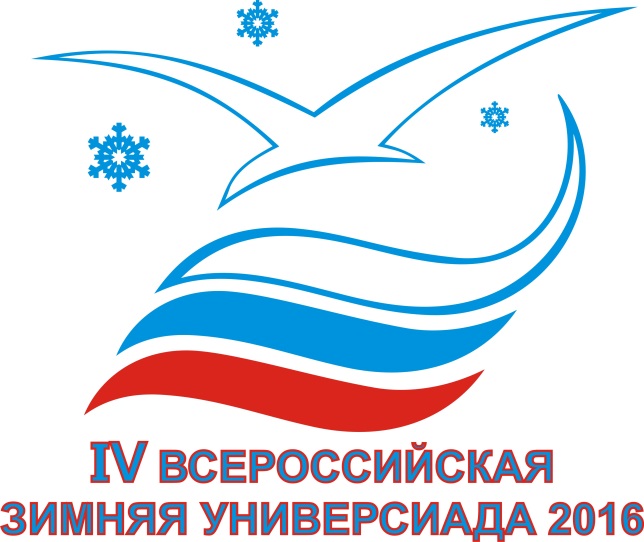 ИНФОРМАЦИОННЫЙ БЮЛЛЕТЕНЬ № 202 марта 2016 годаВ г. Саранск завершились соревнования IV Всероссийской зимней Универсиады по биатлону, начались финальные старты по лыжным гонкам.Всего в финальных соревнованиях приняли участие 536 человек, из них: 425 спортсменов (242 мужчин и 183 женщин) и 111 тренеров, представляющие 63 вуза из 44 субъектов Российской Федерации.Количество участниковХод командного первенства(учтены результаты по 2 видам спорта из 4)Количество медалей по видам спортаПобедители и призеры УниверсиадыБиатлонСпринт 6 км 	женщиныСпринт 7,5 км мужчиныПерсьют 10 км женщиныПерсьют 12,5 км мужчиныСмешанная эстафета 2х6 км + 2х7,5 кмЛыжные гонкиИндивидуальная гонка 5 км свободный стиль женщиныИндивидуальная гонка 10 км свободный стиль мужчиныРасписание соревнований на 03 марта 2016 годаЛыжные гонки11:00- Спринт, классический стиль. Квалификация. Женщины, мужчины.12:30- Совещание представителей команд участников финальной части (спринт).13:00- Четверть финалы, полуфиналы, финалы. Женщины, мужчины.15:00- Награждение победителей. Женщины, мужчины.Следующий бюллетень выйдет 03 марта 2016 годаГлавный секретариат Универсиады работает в  г. Саранск, Лыжно-биатлонный комплекс, административный корпус, 3 этаж.Телефон	8(8342) 320034 тел/факсАдрес электронной почты	spartakiada@inbox.ruГЛАВНЫЙ СЕКРЕТАРИАТ УНИВЕРСИАДЫ№№   п/пСубъект Российской ФедерацииИтогоИтогоИтогоИтогоИтого№№   п/пСубъект Российской ФедерацииМужчиныЖенщиныВсегоТренерыИтогоИТОГО:242183425111536Алтайский край41527Архангельская область6410313Владимирская область22415Вологодская область51628Забайкальский край52729Ивановская область1112Калининградская область2213Калужская область2213Камчатский край5510212Кировская область9817320Костромская область448412Красноярский край131124731Курганская область22415Москва121022426Московская область131124428Мурманская область31415Нижегородская область4415Омская область10414418Оренбургская область4415Пензенская область549211Пермский край8816521Псковская область5510414Республика Башкортостан 33628Республика Карелия 549110Республика Марий Эл 13415Республика Мордовия  8614418Республика Саха (Якутия) 51617Республика Татарстан  8715318Рязанская область22415Самарская область549110Санкт-Петербург14923629Саратовская область3325Свердловская область279413Смоленская область121224327Тамбовская область5611213Тверская область24639Томская область22415Тюменская область7714418Ульяновская область33628Хабаровский край43729ХМАО549211Челябинская область151025631Чувашская Республика729312Ярославская область1112МестоВУЗСубъект Российской Федерациикол-во видов спортаВсего очковБиатлонБиатлонБиатлонМестоВУЗСубъект Российской Федерациикол-во видов спортаВсего очковместосуммаочки ком. зачета1Уральский государственный университет физической культуры Челябинская область2716322412Смоленская государственная академия физической культуры, спорта и туризмаСмоленская область2674411473Чайковский государственный институт  физической культурыПермский край1601567604Тюменский государственный университетТюменская область1552457555Мордовский государственный педагогический институт имени М.Е. ЕвсевьеваРеспублика Мордовия1513449516Сибирский федеральный университет Красноярский край25010231327Сибирский государственный университет физической культуры и спорта Омская область2507264388Ульяновский государственный педагогический университетУльяновская область1445336449Военный институт физической культурыСанкт-Петербург13682513610Московская государственная академия физической культурыМосковская область13492323411Екатеринбургский институт физической культуры и спорта (филиал УралГУФК) Свердловская область233141492712Чебоксарский политехнический институт Чувашская Республика130112203013Забайкальский государственный университет Забайкальский край229132142814Красноярский государственный педагогический университет имени В.П. АстафьеваКрасноярский край129122172915Башкирский государственный педагогический университет им. М. АкмуллыРеспублика Башкортостан126151242616Государственный социально-гуманитарный университет Московская область12517Великолукская государственная академия физической культуры и спортаПсковская область125161152518Камчатский государственный университет имени В. БерингаКамчатский край12417732419Московский государственный технический университет имени Н.Э. БауманаМосква12318702320Костромской государственный технологический университетКостромская область12219602221Российский государственный университет физической культуры, спорта, молодёжи и туризма (ГЦОЛИФК) Москва12222Уральский федеральный университет имени первого президента России Б.Н. Ельцина, Свердловская область22220562123Саратовский национальный исследовательский государственный университетСаратовская область12021432024Саратовский государственный аграрный университетСаратовская область11922301925Псковский государственный университетПсковская область11823101826Тамбовский государственный университет имени Г.Р. Державина Тамбовская область11627Ивановский государственный энергетический университет им. В.И. Ленина Ивановская область11428Поволжская государственная академия физической культуры, спорта и туризма Республика Татарстан11029Саратовский социально-экономический институт (филиал РЭУ им. Г.В. Плеханова), Саратовская область1830Мурманский государственный технический университет Мурманская область1531Российский государственный профессионально- педагогический университет Свердловская область1432Северный (Арктический) федеральный университет им. М.В. Ломоносова Архангельская область1333Национальный государственный университет физической культуры, спорта и здоровья им. П.Ф. Лесгафта Санкт-Петербург 1234Алтайский государственный университет (АГУ) Алтайский край 1135Череповецкий государственный университет Вологодская область1136Вятский государственный гуманитарный университет Кировская область1137Вятский государственный университет, Кировская область1138Костромской государственный педагогический университет им. Н.А. Некрасова Костромская область1139Костромская государственная сельскохозяйственная академия Костромская область1140Пермский государственный гуманитарно-педагогический университет Пермский край1141Санкт-Петербургский государственный университет промышленных технологий и дизайна, Санкт-Петербург1142Тверской государственный университет, Тверская область1143Дальневосточная государственная академия физической культуры Хабаровский край1144Южно-Уральский государственный университет Челябинская область1145Рыбинский государственный авиационно-технологический университет Ярославская область11№№   п/пСубъект Российской ФедерацииВсегоВсегоВсего1. Биатлон1. Биатлон1. Биатлон2.Конькобежный спорт2.Конькобежный спорт2.Конькобежный спорт3. Лыжные гонки3. Лыжные гонки3. Лыжные гонки№№   п/пСубъект Российской ФедерацииВУЗЗолотоСереброБронзаЗолотоСереброБронзаЗолотоСереброБронзаЗолотоСереброБронзаИТОГО:1717175551010102221Московская область Государственный социально-гуманитарный университет4134132Челябинская областьУральский государственный университет физической культуры3223223Пермский крайПермский государственный гуманитарно- педагогический университет312114Тюменская областьТюменский Государственный университет21215Саратовская областьСаратовский социально-экономический институт ( филиал РЭУ им. Г.В. Плеханова)226Челябинская областьЮжноуральский государственный университет11117Пермский крайЧайковский государственный институт физической культуры118Пензенская областьПензенский государственный университет119МоскваРоссийский государственный университет физической культуры, спорта, молодежи и туризма (ГЦОЛИФК)4131110Омская областьСибирский государственный университет физической культуры и спорта212111Смоленская областьСмоленская государственная академия физической культуры, спорта и туризма2111112Ивановская областьИвановский государственный энергетический университет им В.И. Ленина2213Республика МордовияМордовский государственный педагогический институт им. М.Е. Евсевьева2214Свердловская областьРоссийский государственный профессионально-педагогический университет111115Чувашская РеспубликаЧебоксарский политехнический институт2216Архангельская областьСеверный (Арктический) федеральный университет имени М.В. Ломоносова, Архангельская область1117Кировская областьВятский государственный
гуманитарный университет, Кировская область1118Красноярский крайКрасноярский государственный педагогический университет им. В.П. Астафьева, Красноярский край1119Красноярский крайСибирский федеральный университет, Красноярский край11МестоФамилия, имяВУЗРезультатЗолотоШестерикова ОльгаТюменский государственный университет, Тюменская область22:29.4СереброЛунина СветланаСмоленская государственная академия физической культуры, спорта и туризма, Смоленская область23:00.1БронзаРезцова КристинаСмоленская государственная академия физической культуры, спорта и туризма, Смоленская область23:05.1МестоФамилия, имяВУЗРезультатЗолотоПоварницын АлександрЧайковский государственный институт физической культуры, Пермский край 21:43.4СереброМахамбетов ТимурСибирский государственный университет физической культуры и спорта, Омская область22:37.1БронзаПетров АлексейЧебоксарский политехнический институт, Чувашская Республика23:12.1МестоФамилия, имяВУЗРезультатЗолотоШестерикова ОльгаТюменский государственный университет, Тюменская область41:03.1СереброКручинкина ИринаМордовский государственный педагогический институт им. М.Е. Евсевьева, Республика Мордовия43:14.7БронзаЗакурдаева ВиолеттаКрасноярский государственный педагогический университет, Красноярский край43:33.5МестоФамилия, имяВУЗРезультатЗолотоПоварницын АлександрЧайковский государственный институт физической культуры, Пермский край40:47.5СереброМахамбетов ТимурСибирский государственный университет физической культуры и спорта, Омская область43:02.0БронзаПетров АлексейЧебоксарский политехнический институт, Чувашская Республика43:55.1МестоФамилия, имяВУЗЗолотоКиселева КсенияВаснецова ВалерияПоварницын АлександрМеньшиков АркадийЧайковский государственный институт физической культуры, Пермский край1:28:00.4СереброКручинкина ИринаКручинкина ЕленаГурьянов ЕвгенийНосов СемёнМордовский государственный педагогический институт им. М.Е. Евсевьева, Республика Мордовия1:31:38.5БронзаАбрамова ЕкатеринаШестерикова ОльгаПопов АлександрПечёнкин ИванТюменский государственный университет, Тюменская область1:32:45.2МестоФамилия, имяВУЗРезультатЗолотоНечаевская АннаЮжно-Уральский государственный университет, Челябинская область14:22.3СереброСедова АнастасияСмоленская государственная академия физической культуры спорта и туризма, Смоленская область14:46.8БронзаРуденко НатальяСибирский федеральный университет, Красноярский край15:07.0МестоФамилия, имяВУЗРезультатЗолотоЧервоткин АлексейПензенский государственный университет, Пензенская область24:42.0СереброКондрашов ДмитрийРоссийский государственный университет физической культуры, спорта, молодежи и туризма (ГЦОЛИФК), Москва25:27.1БронзаКатаев ДенисВятский государственный гуманитарный университет, Кировская область25:28.1